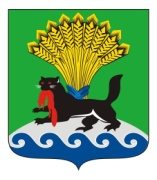 РОССИЙСКАЯ ФЕДЕРАЦИЯИРКУТСКАЯ ОБЛАСТЬИРКУТСКОЕ РАЙОННОЕ МУНИЦИПАЛЬНОЕ ОБРАЗОВАНИЕАДМИНИСТРАЦИЯПОСТАНОВЛЕНИЕот «27» 04 2020г.                                                                                 № 227Об организации общественных обсуждений проектной документации, включая проект технического задания по оценке воздействия на окружающую среду, технического задания на выполнение инженерных изысканий и технического задания на разработку проектной документации по материалам объекта государственной экологической экспертизы: «Реконструкция участка автомобильной дороги по проезду Дачный на участке от ул. Центральная 
мкр. Березовый до ул. Солнечная СНТ Птица р.п. Маркова Иркутского района Иркутской области»В соответствии с п. 1 ст. 9 Федерального закона от 23.11.1995 № 174-ФЗ «Об экологической экспертизе», п. 1 ст. 7 Федерального закона от 10.01.2002  № 7-ФЗ «Об охране окружающей среды», Положением об оценке воздействия намечаемой хозяйственной и иной деятельности на окружающую среду в Российской Федерации, утвержденным приказом Государственного комитета Российской Федерации по охране окружающей среды от 16.05.2000 № 372, положением об организации проведения общественных обсуждений объектов государственной экологической экспертизы на территории Иркутского района, утвержденным постановлением администрации Иркутского районного муниципального образования от 18.03.2015 № 1759,  рассмотрев заявление заказчика работ – администрация Марковского муниципального образования, руководствуясь ст. ст. 39, 45, 54 Устава Иркутского районного муниципального образования, администрация Иркутского районного муниципального образованияПОСТАНОВЛЯЕТ:1. Назначить на территории Иркутского районного муниципального образования общественные обсуждения в форме общественных слушаний проектной документации по объекту  «Реконструкция участка автомобильной дороги по проезду Дачный на участке от ул. Центральная мкр. Березовый до ул. Солнечная СНТ Птица р.п. Маркова Иркутского района Иркутской области», включая проект технического задания по оценке воздействия на окружающую среду, технического задания на выполнение инженерных изысканий и технического задания на разработку проектной документации по материалам объекта государственной экологической экспертизы (далее – проектная документация).2. Определить   дату,     место     и     время     проведения    общественных   слушаний  проектной  документации 06.05.2020 в 15:00 часов местного времени по адресу: 664528, Иркутский район, р.п. Маркова, ул. Мира, 15
(в здании муниципального учреждения культуры «Социально – культурный
центр» Марковского муниципального образования).3. Назначить Комитет по управлению муниципальным имуществом и жизнеобеспечению администрации Иркутского районного муниципального образования   (далее – Комитет)  структурным  подразделением  администрации Иркутского районного муниципального образования, ответственным за организацию общественных слушаний проектной документации.4. Комитету совместно с заказчиком работ – администрацией Марковского муниципального образования, в течение 5 (пяти) рабочих дней с даты опубликования информации о проведении общественных слушаний:1) сформировать предложения по кандидатурам председателя общественных слушаний и членов протокольной группы общественных слушаний;2) определить проект повестки дня общественных слушаний.5. Заказчику работ – администрации Марковского муниципального образования:1) осуществить в установленном законом порядке информирование населения и общественности об общественных слушаниях;2) обеспечить доступ населения и общественности к проекту технического задания по оценке воздействия на окружающую среду, технического задания на выполнение инженерных изысканий и технического задания на разработку проектной документации; 3) обеспечить принятие письменных заявлений и предложений населения и общественности в период до принятия решения о реализации намечаемой хозяйственной и иной деятельности; 6. Ознакомление с проектной документацией, а также подача замечаний и предложений в письменном виде осуществляются в рабочие дни с 22.04.2020 по 06.05.2020 с 09:00 до 15:00 часов, обед с 12:00 до 13:00 часов по адресам:1) 664001, г. Иркутск, ул. Рабочего Штаба, д. 17;2) 664528, Иркутский район, р.п. Маркова, квартал Евгения Сичкарука, строение 1, каб. 1.7. Голосование за рекомендации общественных слушаний осуществить по отдельности на основании поступивших предложений и заявлений участников.8. Комитету разместить протокол общественных слушаний в информационно-телекоммуникационной сети «Интернет» на официальном сайте Иркутского районного муниципального образования www.irkraion.ru.9. Опубликовать настоящее постановление в газете «Ангарские огни» и разместить в информационно-телекоммуникационной сети «Интернет» на официальном сайте Иркутского районного муниципального образования www.irkraion.ru.10. Контроль за исполнением настоящего постановления возложить на заместителя Мэра района.Мэр района                                                                                                     Л.П. Фролов